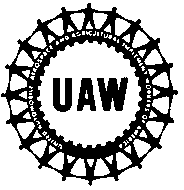 ELECTION NOTICEGMCHLOCAL 686 UAW UNIT #1Below is a list of candidates as they will appear on the ballot:PRESIDENT     (vote for 1)							Michael J. DeLucas  Dustin Michaud1ST VICE PRESIDENT						2nd VICE PRESIDENT                   (vote for 1)											 VACANT                   Jason Kubik 								           Mike Sattler 	         Eric RuffinFINANCIAL SECRETARY Daniel A. Mullane – ELECTED		RECORDING SECRETARY           Mary Ward-Schiffert – ELECTEDTRUSTEES      Larond Johnson – ELECTED 	       Judy Shaddock – ELECTED   Kelly Homesberger – ELECTEDSERGEANT-AT-ARMS 					GUIDE        (vote for 1) 					        Tewaine Panell				       Craig J. Nuccio – ELECTED  Sha-Teek R. Howze, Sr.						Dave Daoust, Chairman Election Committee, Unit #1		